Sid Shank 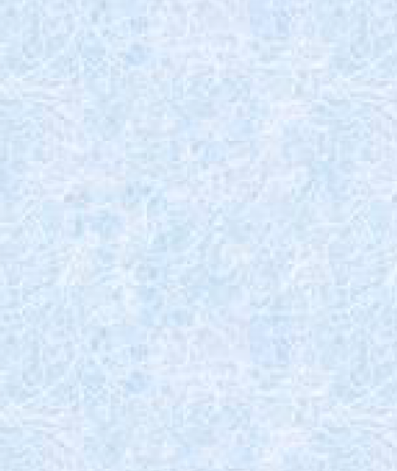 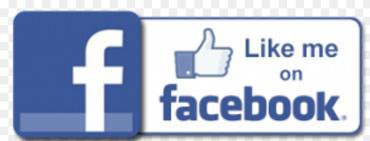 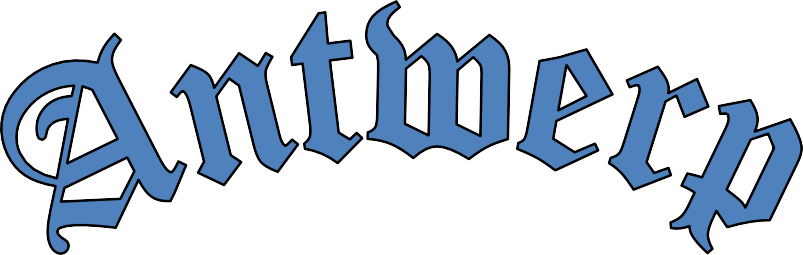 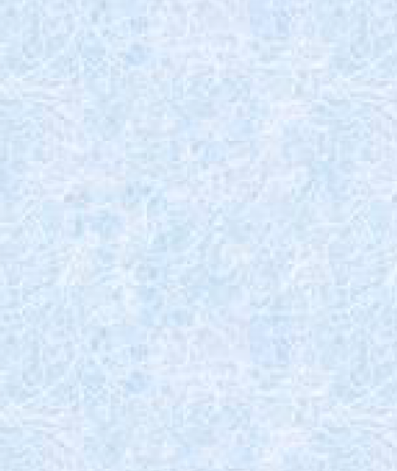 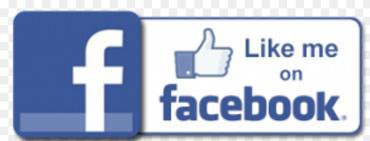 Advisory Board Members:How are we doing? What can we do to serve you better? Your feedback is what will continue to improve our program and we want to hear from you.Juan Giscombe,  ChairJegis@msn.comBlaine Douglas hbdoug1@bloomingdalecom.netMarcia Shaneyfelt-Niles mams805@frontier.com                      Karen Dunnaskkdunn@netzero.comSid ShankSidshank1@gmail.comDaniel Ruzickdruzick@antwerptownship.comChantel Reynacreyna@antwerptownship.comAntwerp Township Senior Services is on Facebook! Log-in to your Facebook page and type in the search bar -Antwerp Township Senior Services. “Like” our Facebook page to stay current on events and activities hosted by senior services.TOWNSHIP SENIOR SERVICES                                              January-March 2024   WE ARE ASKING FOR AN EMAIL TO SEND YOU THE NEWSLETTER!  YOU CAN ALSO FIND IT ON OUR WEBSITEKchopp@antwerptownship.comUPCOMING EVENTSJanuary    3	Blood Pressure Check 11:00-11:30am  10	Senior Advisory Board Meeting -1:00pm  17	Craft Day 1:00pm/hearing test  24	Speaker TBA  31	Fun BingoFebruary  7	Blood Pressure Check 11:00-11:30am                14	Senior Advisory Board Meeting – 1:00pm                21	Craft Day 1:00pm/hearing test                28	Speaker TBAMarch      6	Blood Pressure Check 11:00-11:30am                13	Senior Advisory Board Meeting -1:00pm                20	Craft Day 1:00pm/hearing test                27	Speaker TBA Join us for lunch, every Wednesday   at 11:45 This luncheon is for seniors who reside/are taxpayers in Antwerp Township, contribute to the Antwerp Senior Millage and are 60 years of age or over. Residents of Antwerp Township are asked to donate whatever they can afford. Anyone 60 years of age and over attending a luncheon who resides outside of Antwerp Township must pay $6 for a meal.Where: Antwerp Activity CenterYOU MUST CALL BY WEDNESDAY THE WEEK   BEFOREHAND TO RSVP FOR LUNCH the following week by 3pmWatch for Menu’s and        updates@ Antwerptownship.comWhen: Wednesdays at 11:15am salads, 11:45 luncheon 12:15 takeout.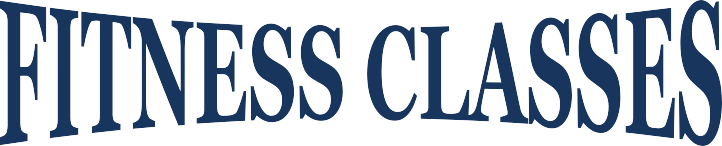 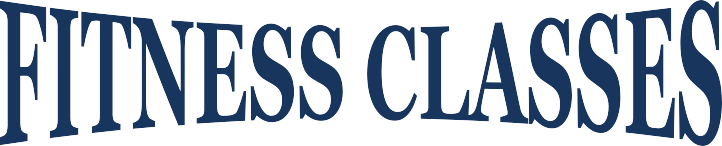 Cardio DrummingTuesday at 10:00am and Thursday at 11:00amThis can be done standing up or sitting in a chair! We have the equipment you just need to show up and Have Fun!  If you are from Alema or Wavely please bring your own equipment.Stretch & ToneThis class will help to release muscle tension, increase flexibility, and improve range of motion. Combining body firming exercises, you will work on toning your body. This class will incorporate Pilates movements to help strengthen the muscles that support the spine and neck. You will need a yoga mat for this class. If you have a Pilates ball, and muscle roller at home please bring them to class with you.When: Thursday 9:00am-9:50am Healing YogaThis class is instructed by Seong-Hee Kim, she incorporates the practice of Asana (Yoga posture) and Pranayama (Yoga breathing exercise). This yoga emphasizes alignment of the body, the strength of the core muscles and the circulation of body energy. A  yoga mat is needed for this class!When: Tuesday 9:00-9:50am and Thursdays 10:00-10:50am MEDICARE/MEDICAID COUNSELING 			CONTACT MMAP COUNSELOR AT                        KCHOPP@ANTWERPTOWNSHIP.COM 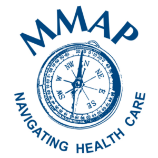                      OR KAROL 668-2615 EXT. 208 				    Monday-Thursday-building is open 9am-3pm for you to come     and bring a friend and socialize, play games, watch some TV,     due puzzles, or just plain chat.  We have a TV/sitting room.     We have a few tables set up in the center room for you to use.Chair YogaYou will complete a series of seated and standing poses. A chair is offered for support so you can perform a variety of poses designed to increase flexibility, range of motion and balance.When: Tuesdays 11am  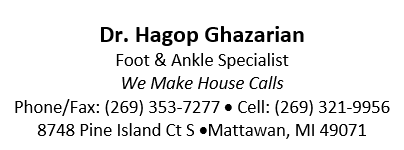 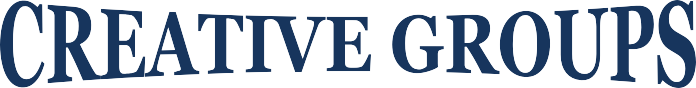 Check website for updates: Antwerptownship.com under the Senior Services tab.Quilting GroupQuilters will be gathering in the Activity Center to work on projects! Bring your projects and join us!When: Thursdays 9:00am-3:00pmCost: FreeKnitting & CrochetingExperienced knitters/crocheters are welcome to bring their own projects you would like to learn, members will be there to teach you!When: Wednesdays at 1:00-3:00pmCost: FreeEmbroidery EnthusiastsAre you enthusiastic about machine embroidery? This is a group for all levels to share ideas, knowledge & build camaraderie.Bring your own machines.When: Mondays from 9:00am-3:00pmCost: Free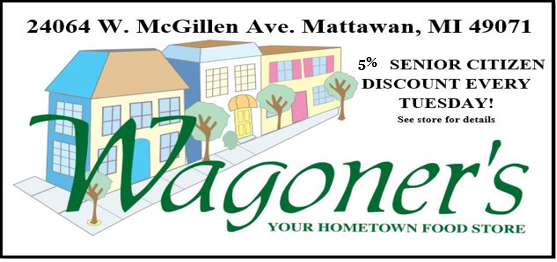 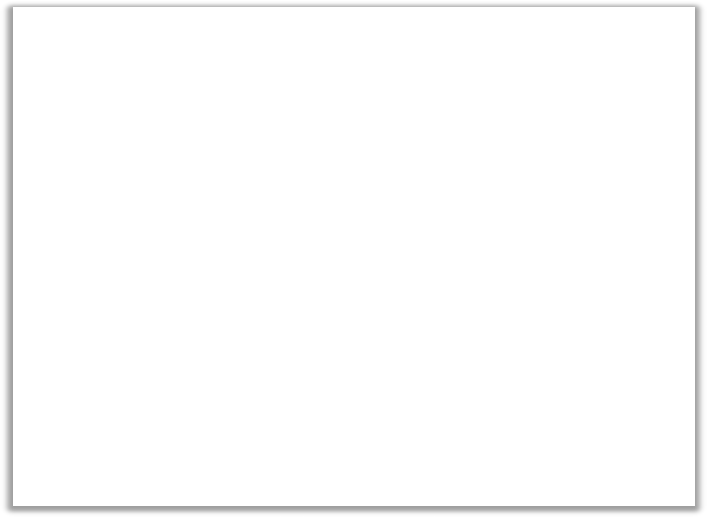 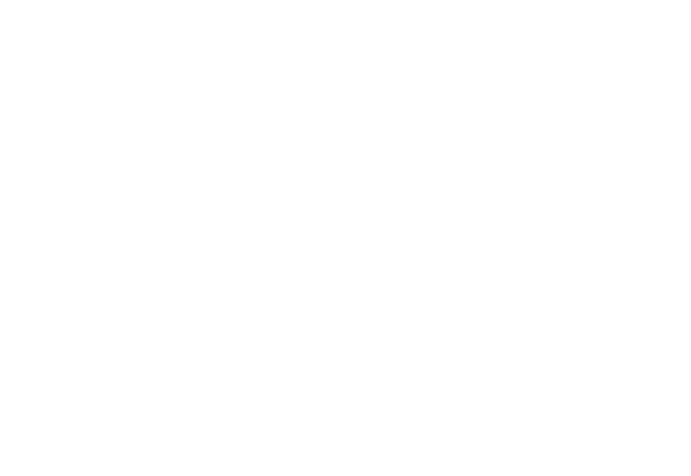 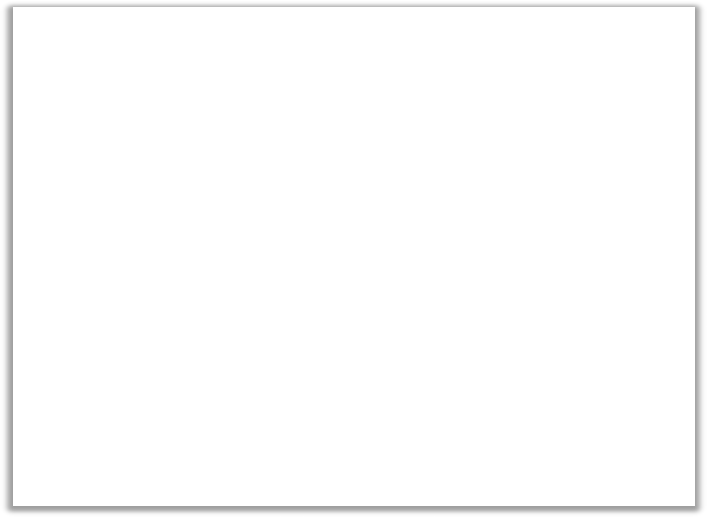 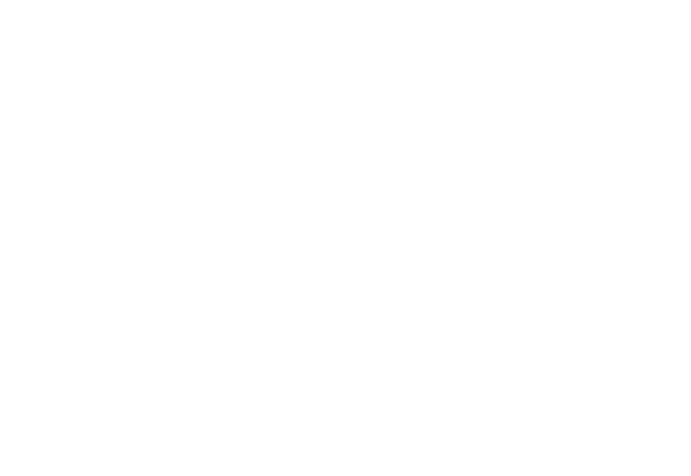 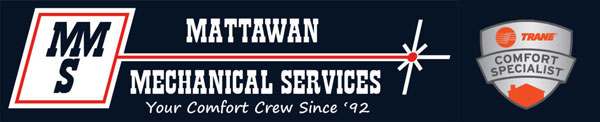 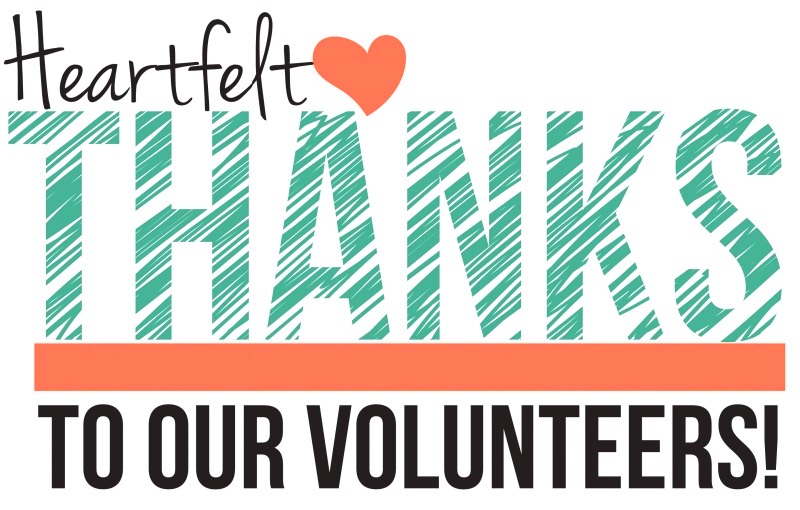 WELCOME TO OUR NEIGHBORS FROM ALMENA AND WAVERLY!Mattawan Lions Club:Offering help with eye exams, eyeglasses, or other eye related needs or hearing aid assistance. Please contact Mattawanlionsclub@yahoo.com or find them  on Facebook at Mattawan Lions  Antwerp Township                                       Senior Services Menu                                                  Questions? Contact Karol at (269) 668-2615 x 208                                       Please RSVP to the luncheon no later than 1 week                                                  in advance! (Meals subject to change)Wednesday, January 3(Subway)6" Ham sub, cookie, chips, salad Wednesday, January 10 (Scott’s)Chicken Patty Sandwich, Veggie, Fruit, SaladWednesday, January 17 (Scott’s)Lasagna, Garlic Bread, Veggie, SaladWednesday, January 24(Antwerp Café)Chili, Corn Bread, Salad, FruitWednesday, January 31(Amores)Pizza, Salad, Fruit, DessertPlease check:Antwerptownship.com under senior services tab or menus are available in the activity center or at the Township office.Happy 9-year anniversary to our Antwerp Township Senior Services!We started in January of 2015